           Межрайонное отделение надзорной деятельности и профилактической работы по Краснозоренскому и Новодеревеньковскому районам управления надзорной деятельности и профилактической работы Главного управления МЧС России по Орловской области сообщает, что внесены изменения (постановление Правительства Российской Федерации от 30.12.2017 № 1717 «О внесении изменений в правила противопожарного режима в Российской Федерации»), которые вносятся в Правила противопожарного режима в Российской Федерации (постановление Правительства Российской Федерации от 25 апреля . № 390 «О противопожарном режиме»), а именно: 1. Правообладатели земельных участков (собственники земельных участков, землепользователи, землевладельцы и арендаторы земельных участков), расположенных в границах населенных пунктов, садоводческих, огороднических или дачных некоммерческих объединений обязаны производить регулярную уборку мусора и покос травы.Границы уборки территорий определяются границами земельного участка на основании кадастрового или межевого плана (пункт 171).2. Запрещается сеять колосовые культуры в границах полос отвода и охранных зонах железных дорог, а также в границах полос отвода и придорожных полосах автомобильных дорог. Копны скошенной на этих полосах травы необходимо размещать на расстоянии не менее  от хлебных массивов (пункт 213).3.  Правообладатели земельных участков (собственники земельных участков, землепользователи, землевладельцы и арендаторы земельных участков) сельскохозяйственного назначения должны принимать меры по защите сельскохозяйственных угодий от зарастания сорной растительностью и своевременному проведению сенокошения на сенокосах (п. 2181).4. В период уборки зерновых культур и заготовки кормов запрещается: а) курить вне специально оборудованных мест и производить работы с применением открытого огня в хлебных массивах и вблизи от них, а также возле скирд сена и соломы;б) использовать в работе уборочные агрегаты и автомобили (моторную технику), имеющие неисправности, которые могут послужить причиной пожара;в) использовать в работе уборочные агрегаты и автомобили (моторную технику) без капотов или с открытыми капотами, а также без защитных кожухов;г) использовать в работе уборочные агрегаты и автомобили (моторную технику) без искрогасителей, за исключением случаев применения системы нейтрализации отработанных газов, а также без первичных средств пожаротушения;д) выжигать пыль в радиаторах двигателей уборочных агрегатов и автомобилей (моторной техники) паяльными лампами или другими способами;е) заправлять уборочные агрегаты и автомобили (моторную технику) в полевых условиях вне специальных площадок, оборудованных средствами пожаротушения и освещенных в ночное время (пункт 220).В период уборки радиаторы двигателей, валы битеров, соломонабивателей, транспортеров и подборщиков, шнеки и другие узлы и детали уборочных агрегатов и автомобилей должны очищаться от пыли, соломы и зерна по мере необходимости, но не реже двух раз за смену (пункт 221).Скирды (стога), навесы и штабеля грубых кормов размещаются (за исключением размещения на приусадебных участках):а) на расстоянии не менее  до оси линий связи;б) на расстоянии не менее  до зданий, сооружений и лесных насаждений;в) за пределами полос отвода и охранных зон железных дорог, придорожных полос автомобильных дорог и охранных зон воздушных линий электропередачи (пункт 222).5.Во время погрузки грубых кормов и волокнистых материалов в кузов автомобиля двигатель его должен быть заглушен. Движение автомобиля может быть разрешено только после осмотра места стоянки автомобиля и уборки сена (соломы), находящегося вблизи выпускной трубы (пункт 238).6. Полосы отвода и охранные зоны железных дорог (в том числе переведенных на консервацию) должны быть очищены от валежника, порубочных остатков и кустарника (за исключением деревьев и кустарников, отнесенных к художественно-ландшафтному оформлению дорог и сооружений, а также к защитным лесополосам), шпал железнодорожных деревянных отработанных и бракованных, а также других горючих отходов. Указанные материалы следует своевременно вывозить с полосы отвода.В полосах отвода и охранных зонах дорог, а также на участках железнодорожных путей и автомобильных дорог не разрешается выбрасывать горячие шлак, уголь и золу, а также горящие окурки и спички во время движения железнодорожного подвижного состава и автомобильного транспорта (пункт 238).7. Разлитые на железнодорожных путях легковоспламеняющиеся и горючие жидкости должны засыпаться песком, землей и удаляться с учетом требований законодательства Российской Федерации в области охраны природы (пункт 279).8. Запрещается складирование сена, соломы и дров:а) на расстоянии менее  от мостов, путепроводов, путевых сооружений и путей организованного движения поездов, а также лесных насаждений;б) на расстоянии менее  от оси линий связи;в) в пределах охранных зон воздушных линий электропередачи (пункт 282).9. Запрещается в границах полос отвода и придорожных полосахавтомобильных дорог, в границах полос отвода и охранных зонах железных дорог, путепроводов и продуктопроводов выжигать сухую травянистую растительность, разводить костры, сжигать хворост, порубочные остатки и горючие материалы, а также оставлять сухостойные деревья и кустарники (пункт 283). На основании вышеизложенного, а также со сходом снежного покрова прошу принять комплекс мероприятий, направленных на выполнение вышеуказанных изменений, а также довести до граждан сельского поселения, юридических лиц и индивидуальных предпринимателей.  С уважением,Главный государственный инспекторНоводеревеньковского и Краснозоренского районов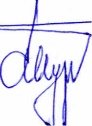 по пожарному надзору                                                         П.Г. Шурлов